ОАО «Витебский картонажно-полиграфический комбинат «Покровский» предлагает поставить новогоднюю упаковку по следующим ценам: С уважением, производственно-коммерческий отдел,Тел. (0212) 67-46-61+375-25-601-90-28 E-mail: vitkpk@tut.byНаименование упаковки ФотоВмести-мость, кгКоли-чество в упаковке, шт.Габаритные размерыGTIN-13Цена, BYN, без НДСКорзинка (микрогофрокартон)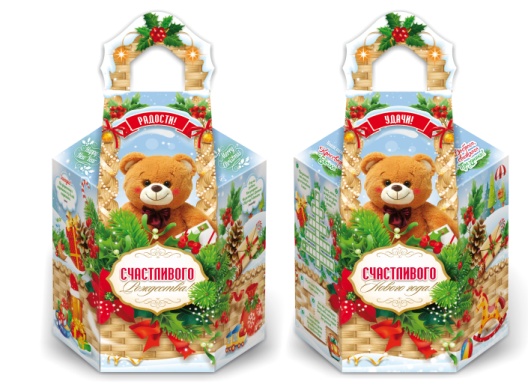 225190х105х105 мм48101750005611,29Елочка большая (микрогофрокартон)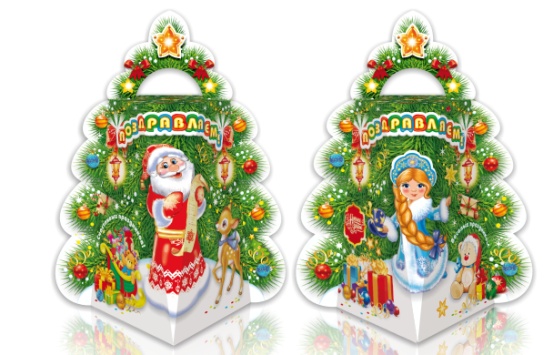 1,4-1,525255х140х140 мм48101750005541,24Веселый поросёнок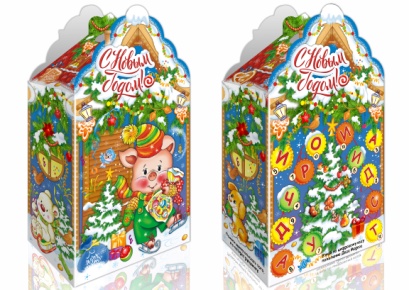 1,3100197х160х85 мм48101750005300,59Домик сладостей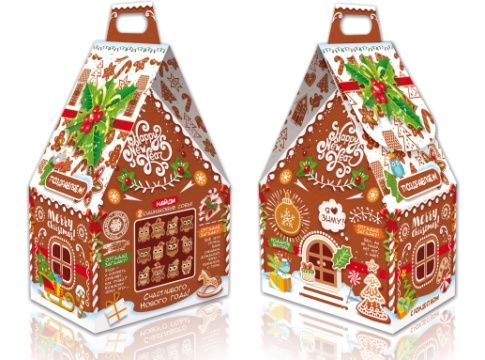 1,2100130х130х175 мм48101750005230,57Веселый праздник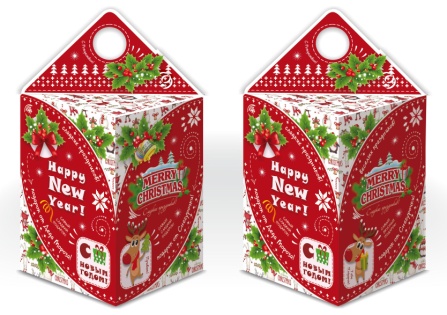 1100170х120х120 мм48101750004930,33Новогодние развлечения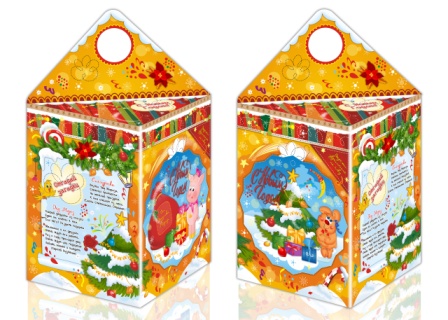 1100170х120х120 мм48101750004860,33Хрюша волшебница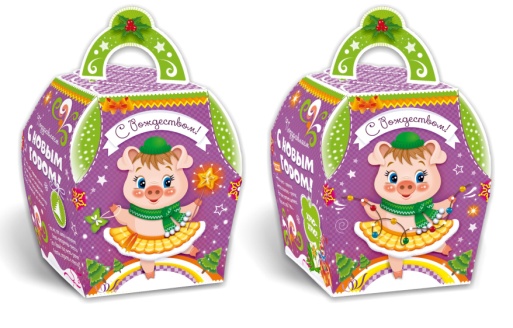 0,7100115х115х160 мм48101750005160,37Елочка («Новогодний паровозик»)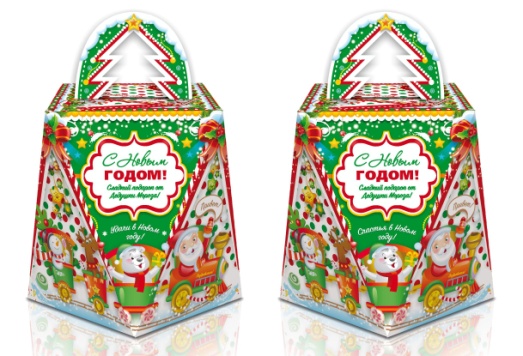 0,5-0,7100145х111х111 мм48101750005470,35Новогодняя сказка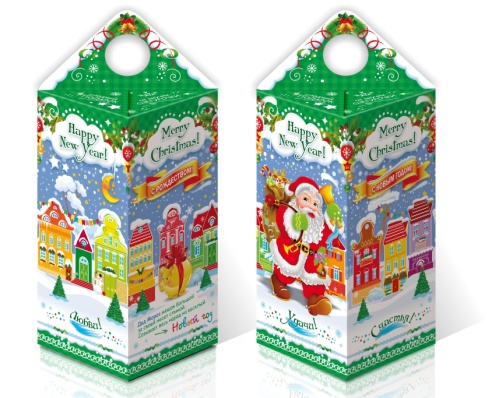 0,5200195х90х90 мм48101750004790,28Что такое Новый год?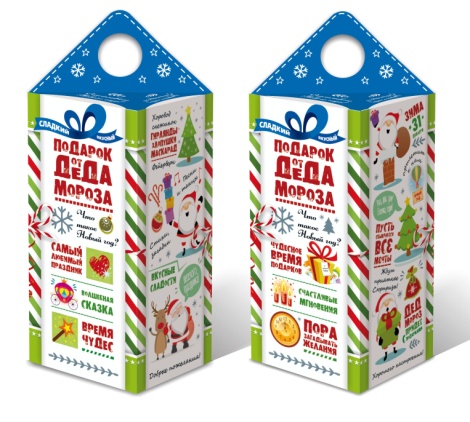 0,5200195х90х90 мм48101750004620,28Рождественские сладости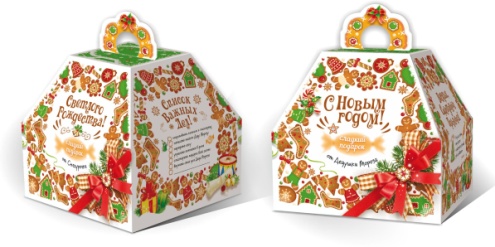 0,4200140х140х131 мм48101750005090,28